第4屆苗栗縣政府青年事務委員會青年委員遴選簡章111.04.15訂定一、目的苗栗縣政府（以下簡稱本府）為使青年創意與需求融入縣政規劃，有效增進青年福祉，特辦理苗栗縣政府青年事務委員會（以下簡稱本會）第4屆外聘委員遴聘事宜。二、青年代表遴聘名額及資格認同本縣，且年齡在18歲以上、40歲以下（出生日期為民國71年1月1日至93年12月31日）之青年至多12人，並具備下列必要條件及充分條件一項以上：1、必要條件：（1）於本縣設有戶籍或實際居住本縣。（2）能配合出席本會開會者。2、充分條件：（1）對本縣青年事務具實質貢獻或熱誠者。（2）於專業領域有傑出成就者。（3）於事業表現有顯著成績者。（4）特殊創意表現有具體事實者。（5）熱心本縣公益事務者。（6）提案青年公共議題或創見。三、報名方式  (一)報名時間：線上暨紙本報名，即日起至111年4月29日（五）17:00截止（以送達日為憑）。 (二)於【菁力量‧GO膽亮】第四屆青年事務委員會徵選活動網站下載報名文件，並寄達本府勞工及青年發展處，同時登錄網站進行線上報名，始完成報名程序。1.線上報名：請於活動網站Google表單上傳報名資料https://committee.miaoli-youths.com/ 2.紙本報名：於111年4月29日17:00前將書面資料（含報名表、自傳及佐證資料）親送或掛號寄至苗栗縣政府勞青處青年發展科收（36046 苗栗市府前路1號3樓，請於信封註明報名第4屆青年事務委員會），以送達日為憑。應檢附資料份數如下：報名表暨各項證明黏貼表（附件 1）：1 式 5 份，請依格式逐項填寫，未逐項填寫、未附照片等視為不合格。各項遴選資格佐證，應檢附身分證正反面影本、學歷（在職）、經歷相關證明文件影本。個人資料授權暨委員權利義務規範切結書（附件 2）1份，未具簽名將視為不同意。（三）所送資料請自行留底，概不退還。五、遴選方式評選標準：自傳與理念（40%）、社會服務/青年事務參與等相關經驗（30%）、學經歷概述（30%）。 遴選方式(12名青年代表)：1、初審：由主辦機關先進行資格審查(年齡及報名文件)，合格者進入複審，預定於5月3日公告初審入選名單(實際依公告日為主)。2、複審方式及評分佔比： 評選小組(佔70%)：本府遴聘評選委員至少3人組成評選小組辦理之。     網路票選(佔30%)：預定於111年5月3日(星期二)下午13時至5月9日(星期一)下午17時。(本府保留調整票選期間)請至【菁力量．Go膽亮】活動網站(https://committee.miaoli-youths.com/)參與投票，本活動限制每人每日一票，嚴禁灌票，其所獲得票數最高即所獲之票選分數最高。依評審小組及網路票選分數加總，擇優錄取青年委員12名。    3、特殊對象保障名額：依本委員會設置要點第三點第二項規定，前項委員單一性別比例不得低於三分之一。 為衡平各區域及原住民族公共參與發展，本縣六大選區及原住民選區，保留每區至少1名青年代表名額。 青年代表當選名單經本府核定後，暫定於111年5月16日(星期一)統一公告於活動網站及苗栗好青年-勞工及青年服務讚粉絲專頁。六、青年委員之權利與義務委員聘期為兩年無給職，但得依規定支領出席費或交通費，並積極出席本府所召開之會議及工作小組會議等，具有發言、提案、表決等權利。委員需積極參與召開之相關會議或活動等，本府得就出席率、提案率、參與度等綜合表現，列入下屆徵選作業參酌。提供策進建議，協助參與規劃本府青年綜合計畫及發展政策，並整合公私部門資源,共同推動本府青年政策。外聘委員討論議案有利害關係時，應依行政程序法第三十二條、第三十三條之規定，自行或申請迴避。七、活動期程(本府得視實際情形保留調整公告日期)報名參賽：即日起至4月29日17:00截止(含線上暨紙本報名截止)。公布初審名單：5月3日，公告於活動網站。網路票選：5月3日13:00至5月9日17:00。複審：5月11日。公布錄取名單：5月16日，公告於活動網站及粉絲專頁。活動資訊：活動小組聯絡資訊：無雙設計有限公司/張先生037-379009Email：online@musou-design.com【附件一】1式5份苗栗縣政府第4屆青年事務委員會 青年委員遴選報名表 (以上表格不敷使用，請自行調整)（續下頁）苗栗縣政府第4屆青年事務委員會青年委員遴選佐證資料黏貼表 (1式5份)（證件影本採掃描後複製或影印後黏貼均可）（本表請以電腦繕打）【附件二】個人資料授權暨委員權利義務規範切結書 （請確認切結書各條內容後於下方簽名或蓋章）一、本人已詳閱本次增聘簡章，並同意提供姓名、身份證字號、出生年月日、就讀學校/現職單位、系所/職稱、聯絡電話、手機號碼、E-mail、戶籍地址、通訊地址、學經歷等，無償提供苗栗縣政府（以下簡稱貴府）蒐集、儲存、分析及運用，以辦理青年事務委員會（以下簡稱委員會）相關作業。二、依個人資料保護法第8條第1項第6款規定，貴府必須明確告知對本人權益之影響。如本人未於本切結書簽名欄中簽名或蓋章，視為不同意貴府運用個人資料，報名資格將予註銷。三、本人同意獲聘為青年事務委員後，積極參與委員會舉辦之委員會議、工作小組會議，並提供策進建議。四、本人同意獲聘為青年事務委員後，負有蒐集及傳遞青年意見之任務，並協助宣傳或支援貴府各項青年政策及服務措施。五、本人同意獲聘為青年事務委員後，遵守並執行會議相關決議事項，並得由貴府將相關情形統計，列為下次遴選作業參酌。六、本人同意討論議案如有利害關係時，依行政程序法第三十二條、第三十三條之規定，自行或申請迴避。七、本人同意委員於聘期內倘若有損害貴府聲譽之情事，得由苗栗縣政府予以解聘之。此    致苗栗縣政府簽名或蓋章：__________________中華民國111年_____月______日【菁力量‧GO膽亮】第四屆青年事務委員會徵選活動網站【苗栗好青年-勞工及青年服務讚】粉絲專頁https://committee.miaoli-youths.com/https://www.facebook.com/Youthinmiaoli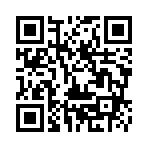 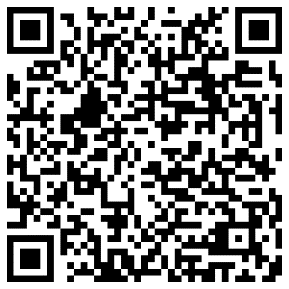 基本資料基本資料基本資料基本資料基本資料基本資料姓  名性  別□男    □女照片（黏貼/複製圖檔皆可）身分證字號出生年月日    年     月     日照片（黏貼/複製圖檔皆可） 最高學歷照片（黏貼/複製圖檔皆可）就讀學校/現職單位系所/職稱照片（黏貼/複製圖檔皆可）聯絡電話手機號碼照片（黏貼/複製圖檔皆可）E-mail照片（黏貼/複製圖檔皆可）報名資格於本縣：□設籍□就學□就業（請提供身分證、學生證或服務證明等資格文件影本）於本縣：□設籍□就學□就業（請提供身分證、學生證或服務證明等資格文件影本）於本縣：□設籍□就學□就業（請提供身分證、學生證或服務證明等資格文件影本）於本縣：□設籍□就學□就業（請提供身分證、學生證或服務證明等資格文件影本）戶籍地址通訊地址網路票選自我簡述(30字內)主要關心議題□公共工程□城鄉發展□經濟建設□教育□警政衛生□文化觀光□社會福利□交通建設□環境保護□農漁牧業□自述：                                                         □公共工程□城鄉發展□經濟建設□教育□警政衛生□文化觀光□社會福利□交通建設□環境保護□農漁牧業□自述：                                                         □公共工程□城鄉發展□經濟建設□教育□警政衛生□文化觀光□社會福利□交通建設□環境保護□農漁牧業□自述：                                                         □公共工程□城鄉發展□經濟建設□教育□警政衛生□文化觀光□社會福利□交通建設□環境保護□農漁牧業□自述：                                                         □公共工程□城鄉發展□經濟建設□教育□警政衛生□文化觀光□社會福利□交通建設□環境保護□農漁牧業□自述：                                                         自傳與理念 (40%)（包括自我介紹、對青年事務委員會理念與期許及對本縣任一政策議題關注分析，1000字內為原則）自傳與理念 (40%)（包括自我介紹、對青年事務委員會理念與期許及對本縣任一政策議題關注分析，1000字內為原則）自傳與理念 (40%)（包括自我介紹、對青年事務委員會理念與期許及對本縣任一政策議題關注分析，1000字內為原則）自傳與理念 (40%)（包括自我介紹、對青年事務委員會理念與期許及對本縣任一政策議題關注分析，1000字內為原則）自傳與理念 (40%)（包括自我介紹、對青年事務委員會理念與期許及對本縣任一政策議題關注分析，1000字內為原則）自傳與理念 (40%)（包括自我介紹、對青年事務委員會理念與期許及對本縣任一政策議題關注分析，1000字內為原則）社會服務、社團參與、青年事務公共參與等相關經驗概述 (30%)社會服務、社團參與、青年事務公共參與等相關經驗概述 (30%)社會服務、社團參與、青年事務公共參與等相關經驗概述 (30%)社會服務、社團參與、青年事務公共參與等相關經驗概述 (30%)社會服務、社團參與、青年事務公共參與等相關經驗概述 (30%)社會服務、社團參與、青年事務公共參與等相關經驗概述 (30%)學經歷概述（依時序填寫具代表性之經歷，例：榮獲104年度總統府10大傑出青年）(30%)學經歷概述（依時序填寫具代表性之經歷，例：榮獲104年度總統府10大傑出青年）(30%)學經歷概述（依時序填寫具代表性之經歷，例：榮獲104年度總統府10大傑出青年）(30%)學經歷概述（依時序填寫具代表性之經歷，例：榮獲104年度總統府10大傑出青年）(30%)學經歷概述（依時序填寫具代表性之經歷，例：榮獲104年度總統府10大傑出青年）(30%)學經歷概述（依時序填寫具代表性之經歷，例：榮獲104年度總統府10大傑出青年）(30%)一、二、三、四、五、一、二、三、四、五、一、二、三、四、五、一、二、三、四、五、一、二、三、四、五、一、二、三、四、五、感興趣之議題領域(請依感興趣之議題由高至低填寫1、2、3，議題小組分組參採)感興趣之議題領域(請依感興趣之議題由高至低填寫1、2、3，議題小組分組參採)感興趣之議題領域(請依感興趣之議題由高至低填寫1、2、3，議題小組分組參採)感興趣之議題領域(請依感興趣之議題由高至低填寫1、2、3，議題小組分組參採)感興趣之議題領域(請依感興趣之議題由高至低填寫1、2、3，議題小組分組參採)感興趣之議題領域(請依感興趣之議題由高至低填寫1、2、3，議題小組分組參採)【    】縣政發展組(有關規劃青年事務政策、公共參與、青年返鄉、行銷青年政策等)【    】創新培力組(有關青年創業就業、產業培力、觀光休閒發展、文化生活美學扎根等)【    】社福環衛組(有關青年身心發展、扶助弱勢青年族群、青年友善育兒環境等。)【    】其他：                                     (請說明)【    】縣政發展組(有關規劃青年事務政策、公共參與、青年返鄉、行銷青年政策等)【    】創新培力組(有關青年創業就業、產業培力、觀光休閒發展、文化生活美學扎根等)【    】社福環衛組(有關青年身心發展、扶助弱勢青年族群、青年友善育兒環境等。)【    】其他：                                     (請說明)【    】縣政發展組(有關規劃青年事務政策、公共參與、青年返鄉、行銷青年政策等)【    】創新培力組(有關青年創業就業、產業培力、觀光休閒發展、文化生活美學扎根等)【    】社福環衛組(有關青年身心發展、扶助弱勢青年族群、青年友善育兒環境等。)【    】其他：                                     (請說明)【    】縣政發展組(有關規劃青年事務政策、公共參與、青年返鄉、行銷青年政策等)【    】創新培力組(有關青年創業就業、產業培力、觀光休閒發展、文化生活美學扎根等)【    】社福環衛組(有關青年身心發展、扶助弱勢青年族群、青年友善育兒環境等。)【    】其他：                                     (請說明)【    】縣政發展組(有關規劃青年事務政策、公共參與、青年返鄉、行銷青年政策等)【    】創新培力組(有關青年創業就業、產業培力、觀光休閒發展、文化生活美學扎根等)【    】社福環衛組(有關青年身心發展、扶助弱勢青年族群、青年友善育兒環境等。)【    】其他：                                     (請說明)【    】縣政發展組(有關規劃青年事務政策、公共參與、青年返鄉、行銷青年政策等)【    】創新培力組(有關青年創業就業、產業培力、觀光休閒發展、文化生活美學扎根等)【    】社福環衛組(有關青年身心發展、扶助弱勢青年族群、青年友善育兒環境等。)【    】其他：                                     (請說明)自薦/推薦理由自薦/推薦理由自薦/推薦理由自薦/推薦理由自薦/推薦理由自薦/推薦理由推薦單位(若無免填)推薦單位(若無免填)推薦人(若無免填)推薦人(若無免填)身分證（正面）身分證（反面）工作證/學生證/名片（正面）工作證/學生證/名片（反面）佐證資料及證明文件各式獎狀、證照、證明、證書之影本，請統一修改為A4大小。相關佐證文件請下列順序黏貼於此。1、（人民團體/公司行號全銜）職員/幹部當選/聘任證書（無則免附）。2、（甲/乙/丙）級技術士證明（無則免附）。3、各式經歷/活動擔任工作人員或參與之證明（無則免附）。4、各種得獎證明（無則免附）。5、各種青年事務參與情形之剪報影本（可附手機、電腦截圖）（無則免附）。佐證資料及證明文件各式獎狀、證照、證明、證書之影本，請統一修改為A4大小。相關佐證文件請下列順序黏貼於此。1、（人民團體/公司行號全銜）職員/幹部當選/聘任證書（無則免附）。2、（甲/乙/丙）級技術士證明（無則免附）。3、各式經歷/活動擔任工作人員或參與之證明（無則免附）。4、各種得獎證明（無則免附）。5、各種青年事務參與情形之剪報影本（可附手機、電腦截圖）（無則免附）。